№3(706) 			 		   	                22 января 2018г.Официальное издание органов местного самоуправленияШапкинского сельсовета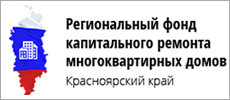                                                                                                                                     ПРЕСС-РЕЛИЗДополнительная информация:Наталия Пастухова пресс-секретарьРегионального фонда капитального ремонта----------------------------------                  17.01.2018 г.                                                                                                                                   +7 391 223 93 07                                                                                                                                            +7 913 533 67 59pr@fondkr24.ruЗа 2017 год собственники квартир в Красноярском крае недоплатили взносов в фонд капитального ремонта на сумму 497 млн рублей. Практически все неплательщики – почти 190 тыс владельцев квартир - получили в 2017 году претензию от фонда, в которой им предлагалось в ближайшее время погасить задолженность, в противном случае фонд будет вынужден подать исковое заявление в суд. За прошедший год фондом было подано 1720 заявлений о выдаче судебного приказа.    Кроме того, фонд предложил выход для тех граждан, которые не имеют финансовой возможности оплатить всю сумму долга сразу – оформление договора рассрочки платежа. Договор рассрочки можно оформить в офисе фонда по адресу: ул. А. Лебедевой, д. 101а, 1 этаж, или в любом отделении Энергосбыта. Жители Норильска могут оформить договор рассрочки в ООО «Северный быт», жители Назарова – в ООО «ЕРКЦ», жители Дудинки и Игарки могут обратиться через форму обратной связи на сайте фонда: www.fondkr24.ru, раздел «обращения». С собой необходимо иметь паспорт и документы на квартиру. Оформив договор на 6 или 12 месяцев, собственник выплачивает текущий ежемесячный взнос + часть долга, определённую договором рассрочки. Со дня заключения договора начисление пени приостанавливается на всю сумму долга.Предложением оформить такой договор в 2017 году воспользовались почти 3 тыс владельцев квартир, из них около тысячи договоров были заключены в декабре. С тех владельцев, которые не проявили желания платить взносы или заключать договор рассрочки, взыскано 13 млн 862 тыс рублей. При этом около 86% жителей Красноярского края добросовестно, в срок уплачивают взносы за капитальный ремонт.Отпечатано в администрации Шапкинского сельсовета на персональном компьютере по адресу: Россия, Красноярский край, Енисейский район, п. Шапкино, ул. Центральная, 26, тел. 70-285 Распространяется бесплатно. Тираж 10 экз.